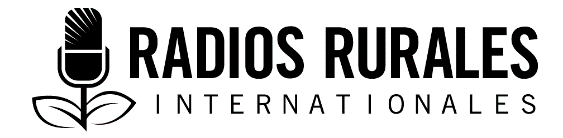 __________________________________________________________________________Termes clés en santé sexuelle et reproductive__________________________________________________________________________Nous vous proposons dans cet enregistrement un recueil de termes usuels en santé sexuelle et reproductive et leurs définitions. Il est conçu par l’ONG Radios Rurales Internationales avec l’appui de Affaires Mondiale Canada dans le cadre du projet “Promouvoir la santé et les droits sexuels et reproductifs et la nutrition des adolescentes et adolescents au Burkina Faso’’ en abrégé ADOSANTEUne césarienne : Recourir à la chirurgie pour accoucher lorsque l'accouchement vaginal mettrait le bébé ou la mère en danger.La chlamydia : La chlamydia est causé par la bactérie Chlamydia trachomatis. C’est l’IST la plus répandue chez les jeunes, aussi bien les filles que les garçons.Le consentement éclairé : Aux fins de ce projet, le consentement éclairé est défini comme un acte (écrit) qu’une personne vivant avec le VIH donne à un journaliste ou une ONG de lutte contre le vih/sida d’exploiter sa voix, son image même si sa condition venait à être découverte. C’est un acte signé entre les parties qui autorise le journaliste et le décharge de toutes poursuite tant par l’intéressé que par ses ayants droits.    Le consentement sexuel : l’accord volontaire qu’une personne donne à son ou sa partenaire avant de participer à une activité sexuelle. Ce consentement sexuel doit s’agir d’un choix libre et éclairé. Si une personne refuse de participer à une activité sexuelle et qu’elle est forcée de le faire, c’est une agression.Le consentement c’est l’accord qui est donné à tout moment, chaque fois que vous voulez participer à une activité sexuelle, même si c’est avec votre partenaire habituel.Un accord entre deux personnes, ayant au moins l’âge de la majorité sexuelle, qui est de 15 ans au Burkina Faso, qui désirent toutes les deux accomplir des actes à caractères sexuels.Consultations prénatales : Un rendez-vous entre un spécialiste prénatal ou un obstétricien et une femme enceinte pour vérifier l'état du fœtus dans l'utérus.Contraceptive : Une méthode ou un dispositif utilisé pour prévenir la grossesse.Cycle menstruel : La menstruation est le terme technique pour obtenir une période. Environ une fois par mois, les femmes qui ont traversé la puberté connaissent un cycle de saignements menstruels. Cela se produit parce que la muqueuse de l'utérus s'est préparée à une éventuelle grossesse en devenant plus épaisse et plus riche en vaisseaux sanguins. Si la grossesse ne se produit pas, cette doublure épaissie est perdue, accompagnée de saignements, qui durent généralement de 3 à 8 jours.Double protection : Les systèmes de double protection offrent une protection contre les IST et les grossesses non désirées. Cela peut se faire à l’aide d’un préservatif masculin ou féminin uniquement, en utilisant le préservatif avec un moyen de contraception non obstructif, ou en utilisant un moyen de contraception efficace dans le cas d’une monogamie mutuelle à long terme. Ectopie cervicale : Une anomalie au niveau des voies génitales qui ne nécessite pas de traitement, mais qui provoque des saignements vaginaux et des douleurs lors des relations sexuelles, un écoulement vaginal ou des infections vaginales pouvant entraîner le développement du cancer de l’utérus. Egalité de genre: Égalité de genre signifie que les femmes et les hommes, les filles et les garçons ont le même statut et  bénéficient des mêmes conditions pour réaliser pleinement leurs droits fondamentaux et leur potentiel pour pouvoir contribuer au développement national, politique, économique, social et culturel et tirer profit des résultats.La gonorrhée : La gonorrhée est une infection causée par la bactérie Neisseria gonorrhoeae. Des crèmes antibiotiques sont utilisées pour traiter cette infection. Les partenaires sexuels doivent être traités traitent en même temps pour éviter de se réinfecter les uns les autres ensuite.Les Infections Sexuellement Transmissibles (IST) : Autrefois appelées Maladies Sexuellement Transmissibles (MST), ils sont des infections pouvant être transmises dans le cadre de différentes formes de rapports sexuels (anaux, vaginaux ou oraux), entre deux partenaires de même sexe ou de sexes différents.Néonatal : Nouveau-néProstatite : Inflammation de la glande prostatiqueServiettes hygiéniques : Une serviette absorbante portée par les femmes pour absorber le sang menstruel. La syphilis : La syphilis est causée par la bactérie Treponema pallidum. On peut le reconnaître par la présence de plaies du chancre et elle entraîner d’autres complications si elle n’est pas soignée à temps.Vecteur : Un organisme qui transmet une maladie ou un parasite d’un animal à un autre ou d’une plante à une autre.VIH et SIDA : Le virus de l'immunodéficience humaine (VIH) est une infection sexuellement transmissible (IST) qui endommage le système immunitaire et interfère avec la capacité du corps à combattre les organismes qui causent la maladie. Le syndrome d'immunodéficience acquise (SIDA) est une maladie chronique potentiellement mortelle causée par le virus de l'immunodéficience humaine (VIH).Cet enregistrement est un recueil de termes usuels en Santé Sexuelle et Reproductive et leur définitions. Il est conçu par l’ONG Radios Rurales Internationales avec l’appui de Affaires Mondiale Canada dans le cadre du projet “Promouvoir la santé et les droits sexuels et reproductifs et la nutrition des adolescentes et adolescents au Burkina Faso’’ en abrégé ADOSANTERemerciementsRévision / rédaction : Ce ressource a été produite avec l'appui et la voix de Grégoire Zongo, Radio Salaki, Burkina Faso. La traduction est assurée par la Direction de la Recherche en Education Non Formelle (DRENF).Ce ressource a été produite avec l’appui du gouvernement du Canada dans le cadre du projet « Promouvoir la santé et les droits sexuels et reproductifs et la nutrition des adolescents au Burkina Faso » (ADOSANTE). Le projet ADOSANTE est piloté par un consortium formé par Helen Keller International (HKI), Marie Stopes-Burkina Faso (MS/BF), Radios Rurales Internationales (RRI), le Centre d’information de Conseils et de Documentation sur le Sida et la Tuberculeuse (CICDoc) et le Réseau Afrique Jeunesse Santé et Développement (RAJS).